     Анкета волонтёра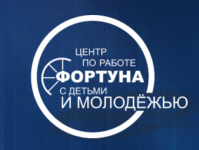 ПОМОЖЕТ оценить своё время. Сколько времени в день/неделю/месяц Вы действительно готовы уделять волонтерской деятельности. От этого зависит выбор способа оказания помощи.ПОМОЖЕТ оценить свои силы. Прежде, чем браться за все, что кажется таким важным и нужным, необходимо задуматься: сможете ли Вы довести это до конца? Сумеете ли качественно осуществить выбранный вид помощи? Остановитесь и оцените свои силы.ПОМОЖЕТ начать с малого. Это позволит адекватно оценить свои силы, увидеть людей, с которыми придётся работать вместе, даст им возможность увидеть Вас в деле.ДАННЫЕ АНКЕТЫ НЕ БУДУТ РАСПРОСТРАНЯТЬСЯ БЕЗ ВАШЕГО ВЕДОМА!1. ФИО (полностью) ______________________________________________________________________2. Дата рождения ___________________________________3. Как с Вами лучше связаться?e-mail _____________________________номер телефона____________________________________________________________________4. Что именно привлекает Вас в волонтерской деятельности (отметьте нужное):​ Получение нового опыта      ​ Встречи с новыми людьми     ​ Возможность помочь другим​ Вклад в общее дело        ​ Новые интересы         ​ Открытие для себя новых сфер​ Другое5. Есть ли у Вас опыт волонтёрской и добровольческой деятельности? Если есть, какой именно:
________________________________________________________________________________________________________________________________________________________________________6.  Каким образом Вы готовы оказывать помощь (отметьте нужное):​  Оказать бытовую помощь семье (доставить продукты питания родителям, собрать ребёнка в школу, починить поломки (заменить лампочку, замок) и т.п.)​  Соблюсти семейные традиции (сходить с детьми в зоопарк, на вставку и т.п.)​  Выполнить тяжёлую бытовую работ по дому: разобрать балкон/гараж, нарубить дрова.​  Помочь в образовательном процессе детей (водить в школу, помогать с уроками, пригласить в детскую комнату #МЫВМЕСТЕ после учебы, отвести детей на кружки).​  Помочь с домашними животными (осуществлять выгул, отвести в веткпиники, обеспечить кормление, присмотр за животными т.д.)​  Оказать психологическую помощь семье, помочь в решении юридических вопросов. ​ Ваши Варианты: ______________________________________________________________________________________________________________________________________8. Оцените себя по шкале от 1 до 10 по следующим качествам :Ответственность   ______ Конфликтность   _____ Стрессоустойчивость  ________
Коммуникабельность  _______9. Какие виды деятельности Вы предпочитаете:​ связанные непосредственно с людьми (в том числе с незнакомыми)​ не связанные с общением​ коллективную деятельность (в группе с другими людьми – единомышленниками)​ индивидуальную деятельность (делать что-то самому)​ все равно10.   Сколько времени Вы готовы посвящать волонтерской деятельности: _________________________________________________________________
 11.  Ваши навыки (что Вы умеете делать лучше всего, чему можете научить):
________________________________________________________________________________________________________________________________________________________________________12.  Наличие собственного авто:_______________ категория водительского удостоверения: ____________СПАСИБО ВАМ ЗА ИНФОРМАЦИЮ! 
ОНА ПОМОЖЕТ СДЕЛАТЬ НАШУ РАБОТУ НЕ ТОЛЬКО ПОЛЕЗНОЙ, НО И УВЛЕКАТЕЛЬНОЙ!